Prøveopgave Opgave 2.		ENERGIOMSÆTNING	En skateboarder er placeret på en skateboardbane.Bestem hvor meget potentiel energi skateboarderen har i højeste position.  Massen (skateboarder samt skateboard) 	m = 80 kg	Højeste position		h = 5 m 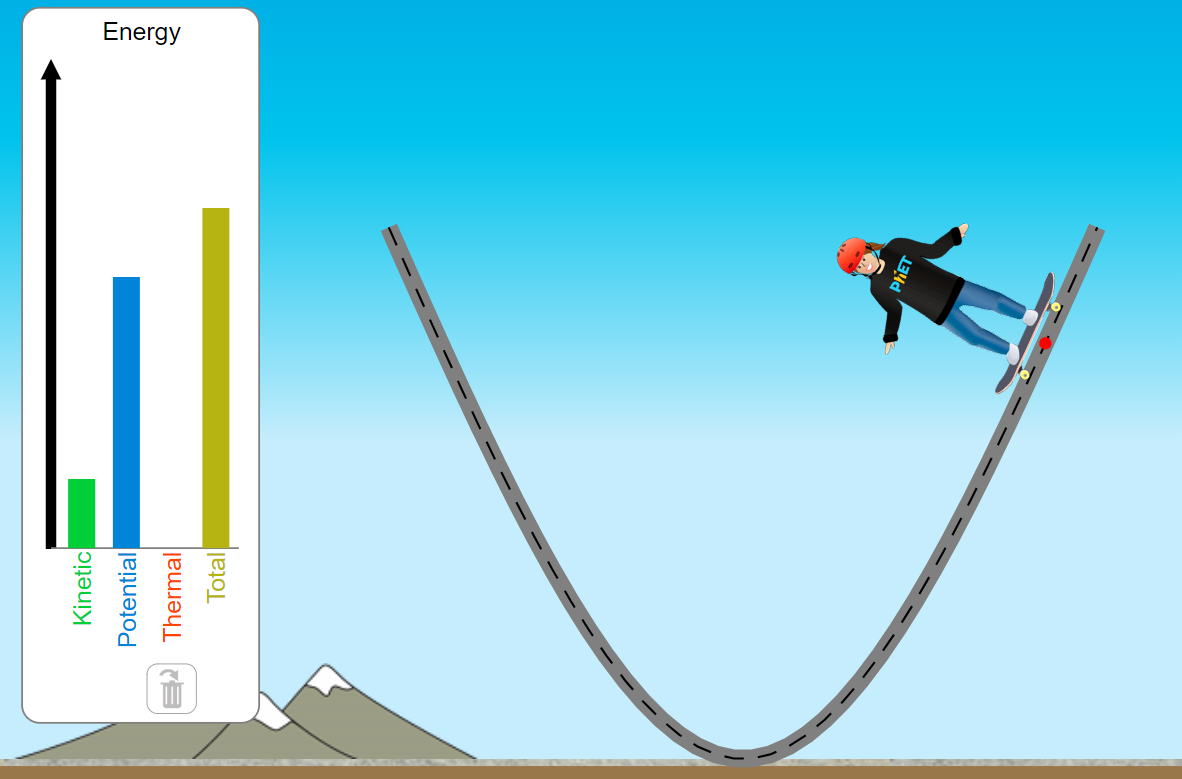 	(kilde: (https://phet.colorado.edu/sims/html/energy-skate-park-basics/latest/energy-skate-park-basics_en.html))	Bilag		Graf med energi omsætningPrøveopgave		Opgave 2.		Bilag energiomsætningEnergi omsætning fra skateboardbane.   (Målingerne er fra et forsøg)